Príloha číslo 1 k Opatreniu rektora zo dňa 15.12.2015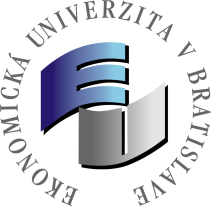      Návrh na prijatie zahraničného hosťaPrijímaný zahraničný hosť:Priezvisko, meno, titul:	_________________________________________________________________________Funkcia/pracovné zaradenie vo vysielajúcej organizácii:                                                                                                                                                                                                                                                                                                                                                                                                                                                                                                                                                                                                                                                                                                                                                                                                                                                                                                                                                                                                                                                                                                                                                                                                                                                                                                                                                                                                   _________________________________________________________________________	Vysielajúca organizácia:  Názov: __________________________________________________________________adresa : ___________________________________________________________________                                                   štát : ____________________________________________________________________Obdobie prijatia:	Dátum príchodu:			    Dátum odchodu: Počet dní pobytu s cestou: 					Účel prijatia: Financovanie:  Návrh predkladá (dekan fakulty/vedúci celouniverzitného pracoviska): Priezvisko, meno, titul:  _______________________________dátum:________________podpis:__________Návrh na prijatie schvaľuje (rektor EU v Bratislave):Priezvisko, meno, titul: prof. Ing. Ferdinand Daňo, PhD.  ________________________________dátum:________________podpis:__________Správa o prijatí odovzdaná dňa:ZdrojFunkčná oblasťRozpočtová podpoložkaPrvok ŠPPFinančnéstrediskoSuma EUR